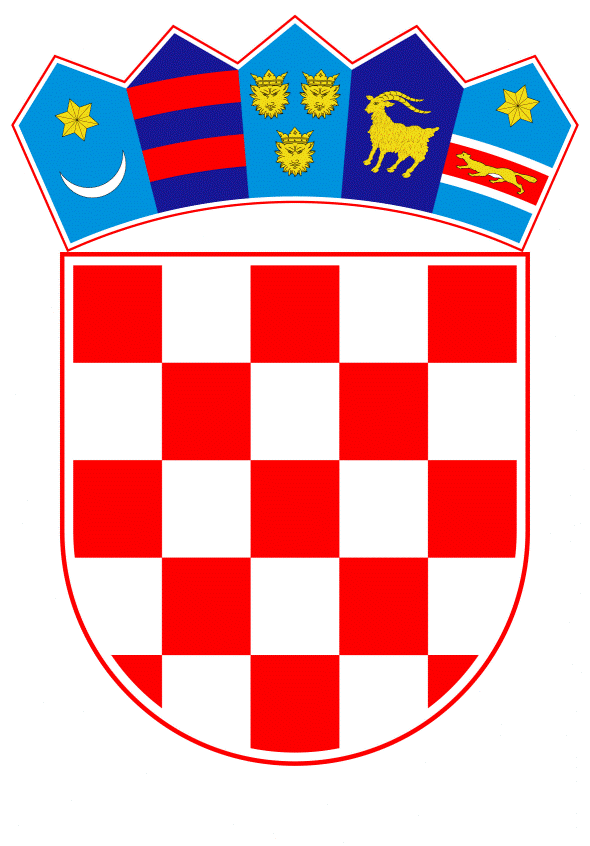 VLADA REPUBLIKE HRVATSKEZagreb, 8. travnja 2022. ______________________________________________________________________________________________________________________________________________________________________________________________________________________________Banski dvori | Trg Sv. Marka 2  | 10000 Zagreb | tel. 01 4569 222 | vlada.gov.hr											PRIJEDLOGKLASA:URBROJ:Zagreb,						PREDSJEDNIKU HRVATSKOGA SABORAPREDMET: 	Zastupničko pitanje Domagoja Hajdukovića, u vezi s negativnim demografskim trendovima - odgovor Vlade 	Zastupnik  u Hrvatskome saboru, Domagoj Hajduković, postavio je, sukladno s člankom 140. Poslovnika Hrvatskoga sabora („Narodne novine“, br. 81/13., 113/16., 69/17., 29/18., 53/20., 119/20. - Odluka Ustavnog suda Republike Hrvatske i 123/20.), zastupničko pitanje u vezi s negativnim demografskim trendovima.		Na navedeno zastupničko pitanje Vlada Republike Hrvatske daje sljedeći odgovor: 		Vlada Republike Hrvatske je već na početku mandata prepoznala problem negativnih demografskih trendova koji traju već nekoliko zadnjih desetljeća u Republici Hrvatskoj. U tom razdoblju, uz neprekidno iseljavanje, smanjio se i broj živorođenih za tri puta, a broj umrlih je blago porastao, tako da je zbog negativnog prirodnog priraštaja, pitanje demografskih mjera od najveće važnosti za opstanak i budućnost Republike Hrvatske. 		Hrvatski sabor je na sjednici 5. veljače 2021. na prijedlog Vlade Republike Hrvatske, donio Nacionalnu razvojnu strategiju Republike Hrvatske do 2030. godine („Narodne novine“, broj 13/21.). Nacionalna razvojna strategija predstavlja strateški okvir i viziju razvoja Republike Hrvatske do 2030. godine kroz četiri razvojna smjera: održivo gospodarstvo i društvo; jačanje otpornosti na krize; zelena i digitalna tranzicija te ravnomjeran regionalni razvoj, a sve s ciljem stvaranja prilika za sadašnje i buduće generacije i ostvarenja vizije Republike Hrvatske kao konkurentne, kreativne i sigurne zemlje, prepoznatljivog identiteta i kulture, kvalitetnih životnih uvjeta, očuvanih prirodnih resursa i jednakih prilika za sve, a što će se ostvariti kroz sinergijsko djelovanje javnih politika navedenim razvojnim smjerovima. 		Nadalje, Nacionalni plan oporavka i otpornosti 2021. – 2026. sastoji se od pet komponenti i jedne inicijative: gospodarstvo; javna uprava, pravosuđe i državna imovina; obrazovanje, znanost i istraživanje; tržište rada i socijalna zaštita; zdravstvo; inicijativa: obnova zgrada. Reforme i ulaganja u okviru svih komponenti i inicijative pridonijet će, osim ublažavanju posljedica krize uzrokovane pandemijom koronavirusa, oporavku i konkurentnosti gospodarstva, te demografskoj revitalizaciji. 		U tijeku je izrada Strategije demografske revitalizacije Republike Hrvatske do 2031. godine, te je u njenu izradu uključen široki krug zainteresiranih dionika, čime je omogućen usklađen i kontinuiran pristup rješavanju pitanja demografske revitalizacije. Cilj navedene Strategije je izraditi okvir za rješavanje pitanja demografske revitalizacije, kao strateškog pitanja budućnosti Republike Hrvatske kako bi se nastavio rad na ublažavanju ili zaustavljanju negativnih demografskih trendova, kroz područja intervencije: materijalne i nematerijalne potpore; stambeno zbrinjavanje; porezne olakšice; javno zdravstvo; sustav ranog i predškolskog te osnovnoškolskog odgoja i obrazovanja; cjeloživotno obrazovanje; tržište rada i mobilnost stanovništva.		Posebnu pozornost u okviru demografske revitalizacije Republike Hrvatske, Vlada Republike Hrvatske stavlja na poticanje ekonomskog osamostaljivanja mladih, njihovo obrazovanje i zapošljavanje, osobito mladih u ruralnim sredinama. U tijeku je izrada Nacionalnog programa za mlade za razdoblje od 2022. do 2024. godine, kojemu je cilj unaprjeđenje javnih politika za mlade kroz ključna područja intervencije: kvalitetan rad s mladima i aktivno sudjelovanje mladih u društvu. 		Vlada Republike Hrvatske usmjerava demografske mjere za razvoj i obnovu stanovništva koje podrazumijevaju uključenost svih dionika iz područja socijalne, gospodarske, stambene, obrazovne, pravne, financijske, porezne i drugih politika. Isto tako, Vlada Republike Hrvatske kontinuirano unapređuje zakonsku regulativu iz područja svih politika kojima se  putem izravnih i neizravnih mjera suočava s negativnim demografskim trendovima kako bi se osiguralo stvaranje perspektivnih uvjeta, osobito za mlade, u cilju  njihova ostanka u Republici Hrvatskoj, usklađivanje poslovnog i obiteljskog života obitelji s uzdržavanim članovima uključenim u programe ranog i predškolskog odgoja i obrazovanja kroz unaprjeđenje usluga i produljenje radnog vremena dječjih vrtića te daljnji razvoj i/ili novih programa vrtića. 		U tom smislu, navodimo samo neke konkretne aktivnosti koje Vlada Republike Hrvatske provodi: od 2020. umanjena je godišnja obveza poreza na dohodak po osnovi plaće do porezne osnovice od 360.000,00 kuna i to za 100 % mladima do 25 godina života te za 50 % mladima od 26 do 30 godine života. Promjene koje su vezane uz oporezivanje porezom na dohodak odnose se na povećanje osnovnog osobnog odbitka s 3.800,00 kuna do 4.000,00 kuna. Nadalje, proširen je obuhvat primitaka na koje se ne plaća porez na dohodak, kao što su između ostalog, naknade učenicima za vrijeme dualnog obrazovanja do propisanog iznosa. Od 1. siječnja 2021. smanjene su porezne stope poreza na dohodak s 24 % na 20 %, odnosno s 36 % na 30 %. 		Vlada Republike Hrvatske potiče uključivanje svih nezaposlenih osoba na tržište rada, s posebnim naglaskom na mlade osobe koje prvi puta ulaze na tržište rada. Navedeno se ostvaruje kroz provedbu mjera aktivne politike zapošljavanja. Također, kreirana je nova mjera „Biram Hrvatsku“ kao nadogradnja postojeće potpore za samozapošljavanje, a mjera ima dva cilja – omogućiti osobama koje su stekle znanja i vještine u državama Europskog gospodarskog pojasa, Švicarske Konfederacije te Ujedinjenog Kraljevstva Velike Britanije i Sjeverne Irske, dodatni poticaj da se vrate u Republiku Hrvatsku te razvoj gospodarski slabije razvijenih područja. 		Nadalje, Vlada Republike Hrvatske provodi Program društveno poticajne stanogradnje koji je pokrenut s ciljem da se građanima Republike Hrvatske omogući rješavanje stambenog pitanja po uvjetima znatno povoljnijim od tržnih, a izmjenama zakona u 2019. godini dodatno je omogućeno i rješavanje stambenog pitanja kupnjom stanova na slobodnom tržištu te je omogućena izgradnja i kupnja stanova kako bi se zadržao odnosno privukao deficitarni kadar u javnim službama, naročito u nerazvijenim područjima i na otocima. U tom smislu od 2001. do početka 2022. izgrađen je ukupno 7.451 stan u 219 građevina, a tijekom 2021. izgrađeno je ukupno 30 stanova. Također, subvencioniranje stambenih kredita je mjera pomoći Vlade Republike Hrvatske kojom se hrvatskim državljanima olakšava stambeno zbrinjavanje kroz otplatu dijela stambenog kredita, u smislu da Vlada Republike Hrvatske osigurava sredstva za subvencioniranje kredita koji su namijenjeni mladim obiteljima.  Podnositelji zahtjeva ne smiju biti stariji od 45 godina, a krediti se odobravaju za kupnju stana ili kuće, odnosno za gradnju, dogradnju, dovršetak ili rekonstrukciju kuće. Subvencionira se mjesečni obrok – rata ili anuitet kredita minimalno prvih pet godina otplate kredita, a demografski učinak ove mjere ogleda se i u činjenici da se dodatno produžuje rok subvencioniranja kredita za dvije godine za svako živorođeno, odnosno usvojeno dijete u razdoblju subvencioniranja kredita, te se isto tako produžuje rok subvencioniranja za jednu godinu po djetetu, članu kućanstva podnositelja zahtjeva, a koji nema navršenih 18 godina života. Isto tako, u slučaju da je podnositelj zahtjeva ili član njegova obiteljskog kućanstva utvrđenog invaliditeta većeg od 50 % tjelesnog oštećenja, dodatno se produžuje rok subvencioniranja za dvije godine. Visina same subvencije određena je indeksom razvijenosti područja u kojem se kupuje ili gradi nekretnina, a postoci subvencije iznose od 30 % do 51 % otplatnog obroka. U tijeku je sedmi krug subvencioniranih kredita koji nudi mladim obiteljima mogućnost rješavanja stambenog pitanja uz povoljnije uvjete i subvenciju.		Obzirom na velik interes i pozitivne učinke proizašle iz ovakvog načina rješavanja stambenog pitanja mladih ljudi, Vlada Republike Hrvatske će i ubuduće osiguravati sredstva za provedbu novih natječaja, a sve u svrhu smanjenja iseljavanja mladih.		Također, u tijeku je izrada Nacrta prijedloga zakona o rodiljnim i roditeljskim potporama, čije se donošenje planira tijekom 2022., a u kojem je jedan od prioritetnih ciljeva uvođenje očinskog dopusta za zaposlene i samozaposlene korisnike kao novog prava u sustavu rodiljnih i roditeljskih potpora, te podizanje maksimalnog iznosa naknade plaće za vrijeme roditeljskog dopusta za zaposlene i samozaposlene roditelje. Očekuje se da će predložena normativna rješenja kojima se predviđa povećanje materijalnih prava proizvesti značajan i pozitivan socijalni učinak kroz poboljšanje statusa budućih korisnika, odnosno djece, obitelji, zaposlenih i samozaposlenih roditelja.   		U svrhu praćenja i koordinacije provedbe mjera demografske politike iz Programa Vlade Republike Hrvatske za mandat 2020. - 2024., osnovano je Vijeće za demografsku revitalizaciju Republike Hrvatske kao stručno i koordinativno tijelo Vlade Republike Hrvatske čija je zadaća davanje prijedloga i preporuka iz područja demografske politike te praćenje provedbe mjera demografske politike.  		Eventualno potrebna dodatna obrazloženja u vezi s pitanjem zastupnika dat će državna tajnica Središnjeg državnog ureda za demografiju i mlade Željka Josić, dr. med.    PREDSJEDNIKmr.sc. Andrej PlenkovićPredlagatelj:Središnji državni ured za demografiju i mlade Predmet:Verifikacija odgovora na zastupničko pitanje Domagoja Hajdukovića, u vezi s negativnim demografskim trendovima